แบบฟอร์มสรุปการดำเนินงานโครงการวิจัยฯ ประจำปีงบประมาณ พ.ศ. 2566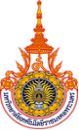 มหาวิทยาลัยเทคโนโลยีราชมงคลพระนครชื่อโครงการวิจัย ..........................................................................................................................................หัวหน้าโครงการวิจัย ...................................................................................................................................ผู้ร่วมโครงการวิจัย 1. .................................................................................................................................
                        2. .................................................................................................................................สังกัดหน่วยงาน.......................................................................................เบอร์ติดต่อ...................................ประเภทโครงการวิจัยแพลตฟอร์มที่ 1 :  การพัฒนากำลังคนและสถาบันความรู้แพลตฟอร์มที่ 2 :  การวิจัยและสร้างนวัตกรรมเพื่อตอบโจทย์ท้าทายของสังคมแพลตฟอร์มที่ 3 :  การวิจัยและสร้างนวัตกรรมเพื่อเพิ่มขีดความสามารถการแข่งขันแพลตฟอร์มที่ 4 :  การวิจัยและสร้างนวัตกรรมเพื่อการพัฒนาเชิงพื้นที่และลดความเหลื่อมล้ำวัตถุประสงค์ของโครงการวิจัย (ตามที่ได้เสนอขอทุนวิจัย)......................................................................................................................................................................................................................................................................................................................................................................................................................................................................สอดคล้องตามแผนพัฒนามหาวิทยาลัยเทคโนโลยีราชมงคลพระนคร ฉบับที่ 13 (พ.ศ. 2566- 2570)ยุทธศาสตร์ที่ 1 มุ่งความเป็นเลิศในเทคโนโลยีเชิงปฏิบัติที่สร้างมูลค่าให้กับเศรษฐกิจและสังคมยุทธศาสตร์ที่ 2 สร้างความเข้มแข็งของมหาวิทยาลัยฯ ตอบรับการเปลี่ยนแปลงยุทธศาสตร์ที่ 3 พัฒนามหาวิทยาลัยฯ ให้เป็นแหล่งเรียนรู้และสร้างประโยชน์ให้กับชุมชน สังคม  งบประมาณโครงการ/ทุนวิจัยการดำเนินงานแล้วเสร็จตามระยะเวลาที่กำหนดในแผนปฏิบัติราชการ      ขอขยายระยะเวลาการดำเนินงาน  ................ครั้ง โปรดระบุ......................................................

**โปรดแนบบทคัดย่อ**แหล่งเงินได้รับจัดสรรเบิกจ่ายจริงคงเหลืองบประมาณรายจ่าย   งบประมาณเงินรายได้ งบประมาณภายนอก (โปรดระบุ) ....................................................